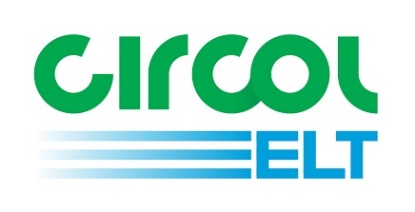 Guidance Document for Circol ELT CSV ReportingeQF237 - Version 2.0Date  16/02/2023CSV File ReturnThis guidance document is intended to help members report to Circol ELT using a .CSV file upload. If you have any questions after reading through this document, please call the Circol ELT team on (01) 4618 600 or email us at info@Circolelt.ie and we will help you with any queries you may have.Getting Started:Open the ‘Blank CSV template’ file – please request this from Circol ELT Membership Team if you do not already have it.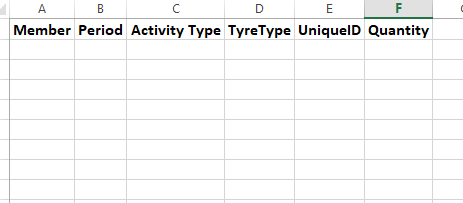 This is where the main reporting data is inputted. Note: Please ensure each category correctly completed in order for the CSV file to upload successfullyMember:  	Enter your four-digit Circol ELT member number for each line of your report, e.g., 1418Period: 	Enter the month you are reporting for in the following format ‘yyyymm’, e.g., 201801Note: You will require a separate file for each monthly reporting period.Activity Type: 	There are four activity types:1 = Purchases2 = Fitted (Tyres bought elsewhere and your business fits to customers vehicle)3 = Sales4 = CollectionsChoose the relevant activity which you wish to report, e.g., 1				Tyre Type: 	Choose your tyre type from the full list provided in Appendix A on the last page of this document.Example:      For ‘Passenger Car/Van/4x4’ tyres enter 12Note: You must submit the correct applicable sub-categories, e.g. 13.1, 13.2, 15.11, 15.12, etc.			Unique ID:	 	1 = PurchasesWhen entering a supplier (Activity Type = 1) you will need their ‘Unique ID’.This Unique ID number can be found on the on our website.Note: You will need to open a new web page to look up the Unique ID number on the Member’s list as it cannot be searched for while logged into the reporting portal. If your supplier is not listed, please contact info@Circolelt.ie. 2 = Fitted (Tyres bought elsewhere and your business fits to customers vehicle)For any tyres which you only fit for customer there is no unique ID available, and so, this unique ID field will be left blank.Note: If you have zero tyres in this category then this activity type may be omitted from your reporting.3 = SalesWhen entering sales to a trade customer (B2B) you will find their unique id number on the Members List as shown above. Again, if your customer is not listed, please contact info@Circolelt.ie.For any tyres which you may sell to the General Public (B2C) please use the Unique ID ‘5961344’.Any tyres that may be sold as Export Sales should simply use the generic code ‘2’.4 = CollectionsPlease enter the code for your collector who takes your waste tyres.This is in the format of ‘xxxx’, (e.g., 1011,1012) and can be obtained from the Collectors List on our website.Quantity: Enter number of tyres Purchased, fitted (Not sold by you), Sold or Collected, e.g. 405Saving the report file:Once all the above steps have been completed, we should have a fully completed file. Save this file in .CSV format as shown below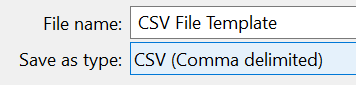 Note: Please ensure there are no extra columns or excess data as this may lead to issues with the successful submission of your file.Example of a completed CSV File:When you click ‘Save As’, the below message will appear. Click on ‘Yes’. (It is important that there is no formatting in the CSV file in order for the file to upload successfully.)  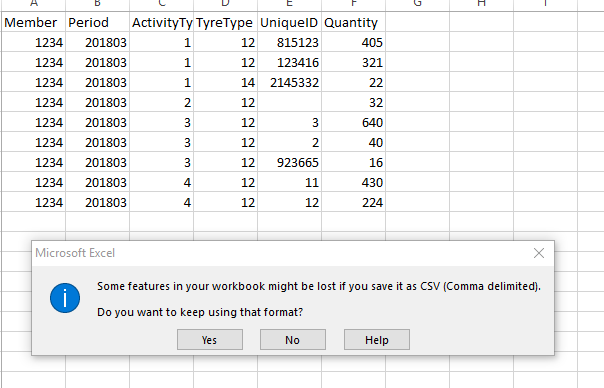 Uploading your .CSV file:When clicking on the ‘Returns’ tab you will be presented with a list of reporting returns which are due/overdue. Directly below, at the bottom of the page, you will have an alternative option to upload your .CSV file.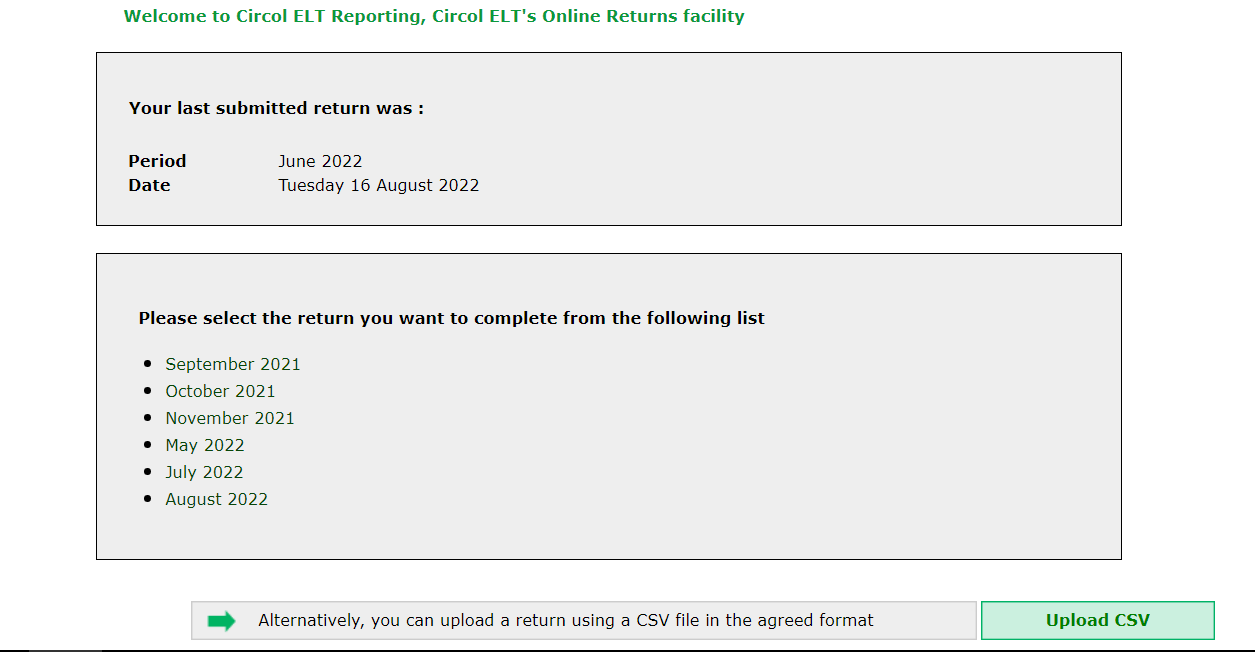 Click on ‘Upload CSV’…Select your CSV file with the details of your returns from your computer by clicking on the Choose File button: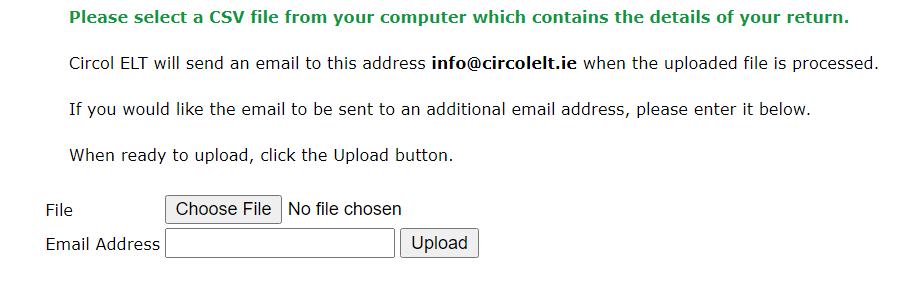 Once file has been selected, click on upload:  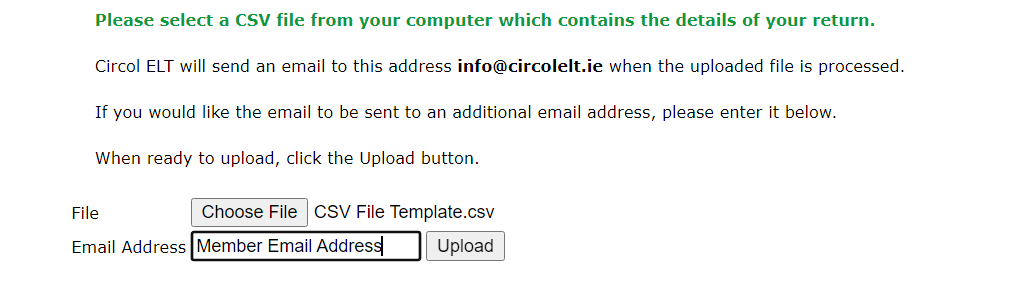 The following message will appear when you have successfully uploaded your CSV file: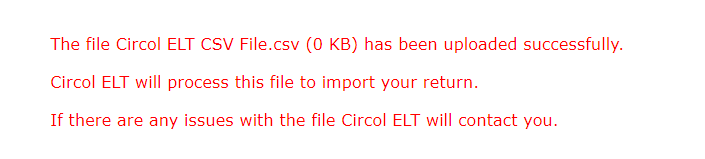 NOTE – The above message indicates that the file has been successfully sent to Circol ELT.  If there are any issues with the data supplied in the CSV file, a member of Circol ELT Membership Team will be in contact with you so the file can be rectified and resubmitted.Appendix ATyre Types:14Motorcycle TyresPart Worn/Used Agri TyresPart Worn/Used Car Tyres12Passenger Car/Van/4x4Retreads - Truck/Bus13.2Truck/Bus - Heavy13.1Truck/Bus - Light CommercialMemberPeriodActivity TypeTyre TypeUnique IDQuantity14182018011128151234051418201801112123416732114182018011142145332221418201801212321418201801312596134464014182018013122401418201801312923665161418201801412101143014182018014121012224CodeTyre Type12Passenger Car/Van/4x413.1Truck/Bus - Light Commercial13.2Truck/Bus - HeavyPart Worn/Used Agri TyresPart Worn/Used Car TyresRetreads - Truck/Bus14Motorcycle Tyres15.1Agri Implement 0-5kgs15.10Agri Tractor 41-110kgs (24/26/28/30' Tractor Tyres15.11Agri Tractor 111-150kgs (34' Tractor Tyre)15.12Agri Tractor 151-250kgs (38' Tractor Tyres)15.13Agri Tractor 251-400kgs (42' Tractor Tyres)15.14Agri Tractor 401+kgs15.2Agri Implement 6-20kgs15.3Agri Implement 20.1-40kgs15.4Agri Implement 41-70kgs15.5Agri Implement 71-110kgs15.6Agri Implement 111-150kgs15.7Agri Implement 151-200kgs15.8Agri Implement 201-400kgs15.9Agri Tractor  10-40kgs (Front Wheel 2WD Tractor)16.1Construction 0-100kgs (EM 17.5 R25 Dump Truck)16.2Construction 100-300kgs (EM 23.5 R25 Dump Truck)16.3Construction 301-400kgs (EM 26.5 R25 Dump Truck)16.4Construction 401-500kgs (EM 29.5 R25 Dump Truck)16.5Construction 501-600kgs (Earthmover 2400-R35)16.6Construction 601-900kgs (Earthmover 45-65-R45)16.7Construction 901kgs17.1Industrial Pneumatic 21' - 25'17.1Industrial Solid 0 < 8'17.2Industrial Solid 8' <=12'17.3Industrial Solid 15' - 16'17.4Industrial Solid  20'17.5Industrial Solid 21' < 25'17.6Industrial Pneumatic 0 < 8'17.7Industrial Pneumatic 8' <= 12'17.8Industrial Pneumatic 15' - 16'17.9Industrial Pneumatic 20'